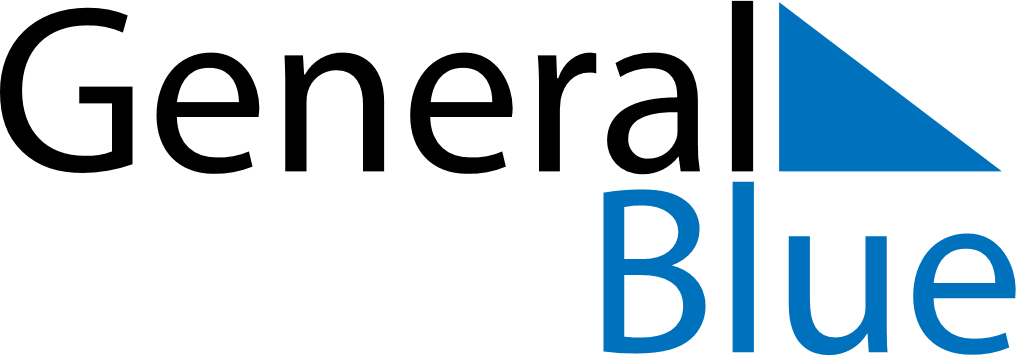 October 2024October 2024October 2024PeruPeruMONTUEWEDTHUFRISATSUN12345678910111213Battle of Angamos141516171819202122232425262728293031